N. _________R.G.N.R.N. _________R.G. GIP / R.G. Trib. 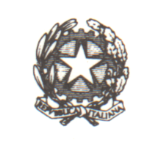 TRIBUNALE ORDINARIO DI BENEVENTO(Ufficio del Giudice per le indagini preliminari/Sezione ___ penale)REPUBBLICA ITALIANAIn nome del Popolo italianoIl Giudice,   ha pronunziato la seguenteS E N T E N Z Anel procedimento penale nei confronti di: TIZIOI M P U T A T OP. Q. M.Visti gli artt. (442), 533 e 535c.p.p.dichiaraTIZIO colpevole del reato a lui ascritto         e lo  condannaalla pena di anni XX e mesi YY di reclusione/arresto, oltre al pagamento delle spese processuali;Visti gli artt. 545 bis c.p.p., 53 e ss. e 55 l. n. 689/1981sostituiscela pena detentiva sopra indicata nella pena della semilibertà sostitutiva per anni XX e mesi YY, e per l’effettodisponela sottoposizione del condannato al programma di trattamento predisposto dall’UEPE ed in ogni casoVisto l’artt. 56 ter l. n. 689/1981IMPONE ALLO STESSO LE SEGUENTI PRESCRIZIONI:1) dovrà permanere all’interno del territorio della Regione Campania (ovvero Provincia, Comune, etc.); [prescrizione eventuale] non potrà inoltre avvicinarsi alla persona offesa ______ ed ai luoghi dalla stessa frequentati, con divieto di comunicare e interagire, attraverso qualsiasi mezzo, anche informatico e telematico, con la stessa;2) non potrà detenere o portare a qualsiasi titolo armi, munizioni ed esplosivi, anche se è stata concessa la relativa autorizzazione di polizia;3) non potrà frequentare, senza giustificato motivo, pregiudicati, soggetti sottoposti a misure di sicurezza o di prevenzione o comunque persone che lo espongano al rischio di commissione di reati, salvo si tratti dei familiari o di altre persone stabilmente conviventi;4) dovrà conservare e portare sempre con sé e presentare ad ogni richiesta degli organi di polizia copia del presente provvedimento (e di eventuali modifiche) e un documento di identificazione;DISPONEIl ritiro del passaporto e la sospensione di validità ai fini dell’espatrio di ogni altro documento equipollente.AVVERTEIl condannato alla semilibertà sostitutiva che, in caso di violazioni di legge o di violazioni gravi e reiterate degli obblighi e delle prescrizioni, la pena sostitutiva potrà essere revocata con conversione del residuo nella pena detentiva sostituita. Le FF.OO. e l’UEPE segnaleranno immediatamente al magistrato di sorveglianza ogni eventuale inadempimento agli obblighi o violazione delle prescrizioni.Incarica l’Ufficio di Esecuzione Penale Esterna di ………../le FF.OO. competenti per territorio per la verifica della esecuzione e  i controlli. Si comunichi la presente sentenza all’UEPE e all’Ufficio di sorveglianza competenti in relazione al domicilio del condannato.Si avverte che la presente sentenza non è immediatamente esecutiva fino alla pronuncia dell’ordinanza del magistrato di sorveglianza, ai sensi dell’art. 62 l. 689/1981.Benevento, 										Il Giudice [prescrizione eventuale (e residuale nella semilibertà a sola tutela della p.o.) – previa accettazione del condannato]DISPONEL’applicazione al condannato del “braccialetto elettronico” o di altri strumenti elettronici di controllo ai sensi dell’art. 275-bis c.p.p., precisando che la temporanea indisponibilità di mezzi non potrà ritardare l’esecuzione della pena sostitutiva;DELEGAPer l’applicazione del suddetto presidio la PG competente per i controlli, che darà immediata comunicazione dell’avvenuta installazione con l’ausilio del gestore a ciò incaricato, con procedura d’urgenza, che provvederà alle necessarie perimetrazioni ed installazioni nonché alla consegna alla persona offesa ____________ dell’apposito apparecchio rilevatore del braccialetto elettronico in caso di avvicinamento;AVVISAL’imputato che è tenuto ad agevolare le procedure di installazione e a osservare le altre prescrizioni attinenti al dispositivo di controllo